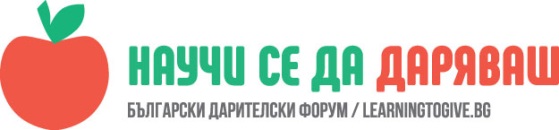 УРОК: „Всеки може да бъде дарител. Пионерите на СУ „Вичо Грънчаров“ град Горна Оряховица и техният личен принос“Разработил урока: Даниела Христова Кенарева, старши учител в СУ“Вичо Грънчаров“ град Горна ОряховицаЧасът е проведен в ІХ „А“ клас на 20.10.2017 г.  – 2/два/ часаПреди години наш велик поет възпя идващото поколение като линеещо и от тогава до наши дни мнението за всяко следващо поколение е от лошо по-лошо. Свикнахме да виждаме само лошото и като че ли забравихме за добрите примери, а тях винаги ги е имало и винаги ще ги има.В този урок желая да покажа как програмата „Научи се да даряваш“ допринася за формиране на идеи сред децата за активна  гражданска позиция  и доброволчески инициативи в нашето училище, където възпитаниците на СУ "Вичо Грънчаров" в Горна Оряховица със собствен труд и с дарителски средства обновиха кабинета си по история.ВЕСТИТЕЛИТЕ НА ДОБРОТО в нашето училище са група ученици от IX,X XI и XII клас, които се впуснаха в много смело начинание през лятото. Те заедно изработиха  и изпълниха своя „Проект за обновяване на кабинетa по история“. Проект, който се храни единствено с мечти, с хъс и упоритост. Учениците, решиха да обновят стария кабинет по история и да му предадат  облик на кабинет от XXI век, без държавно и европейско финансиране. Така, както се е правило през XIX век. Екипът  осъзна, че много хора са им повярвали. Взеха решение, всяко тяхно действие да бъде адекватно на гласуваното им доверие.И се получи един великолепен 204-ти кабинет – кабинетът по история. За него говориха по БНР „ Хоризонт”,  показаха го БТВ „Яката новина”, БНТ „ Малки истории”.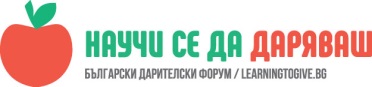 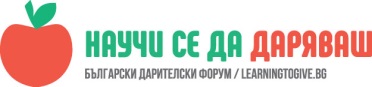 Да се обосноват и популяризират сред учениците доброволчески инициативи и идеи за формиране на активна гражданска позиция сред младите хора.ОписаниеУрокът „Всеки може да бъде дарител. Пионерите на СУ „Вичо Грънчаров“ град Горна Оряховица и техният личен принос“ разказва за дейността на едни достойни деца, които знаят какво искат и как да го постигнат. Те не се страхуват пред трудностите и намират начин да осъществят идеите си. Желаят да блеснат със знания, инициативност, ценности и убежденияСтруктуриране на урока:Учебният час беше структуриран в няколко дейности:Дейност 1: Ученици,които са реализирали „Проект204“/проектът за обновяване на кабинета по история/, разказват как се е родила идеята им и какви са  основните стъпки за нейното реализиране.Идеята се родила, след като младежите участваха през месец юни в семинар, представящ дейности и доброволчески идеи  по спечелен проект в училището по националната програма на Български Дарителски Форум  „Научи се да даряваш". Вдъхновени от мисълта, че не е достатъчно само да искаш, но трябва и нещо да дадеш, те решават сами да превърнат кабинета по история в място красиво и възпитаващо в патриотичен дух. Освен, че са запалени по историята, учениците сами искали да докажат , че могат да направят нещо голямо. Децата написали мотивационни писма до по-големите фирми  в града за нужните им материали и се срещнали с управителите на дружествата. Повечето от тях откликнали и ремонтът започнал."Подходихме съвсем професионално. Първо разработихме проект и го представихме на директора Нели Атанасова. След нейната подкрепа, заедно с историчката Росица Петрова буквално запретнахме ръкави и се хванахме на работа. Написахме много писма до всевъзможни фирми с молба за подкрепа и получихме отклик от няколко места. "САГА 2000", "Купро 94", "Универсал Иван Узунов дари боя, латекс, плоскости и други материали " – разказва ученичката Десислава Босилкова от ІХ клас.„Главната цел на този проект бе да въведем стаята в 21 век. Създадохме нещо като график и всеки имаше точно определена задача, за да върви работата по-лесно и да работим като една добре смазана машина“. Да нарисуваме крепостта „Ряховец“ на стената – символ на Горна Оряховица беше основната ни идея – споделя ученикът Кастадин Василев от ІХ клас.	„Решихме, че ваканцията ми е едно добро време, през което да направим нещо голямо с приятели, със съученици и че ще успеем да свършим добра работа. Ще учим с много по-голямо усърдие, с много по-голямо внимание, разбира се, ще си пазим кабинета, защото сме си го направили ние и ще се опитаме да покажем на по-малките деца, че е възможно да направим нещо и да го пазим заедно“ – споделят учениците от ХІ клас ДесиславаГеоргиева, Анелия Антонова и ученичката от Х клас Владимира Топкова.Младежите показаха истински умения на майстори. Учениците си спретнали строителна бригада и доре сами шпакловали и боядисали стение, изциклили ламперията , боядисаха масите, смениха подиума и освежиха цветните пана.„Решихме да се доказваме сами, а не чрез дейности и помощ на родителите си“, споделя ученикът от Х клас Християн Хинков, който заедно със Симеон Монев от ХІ клас, шпакловали стените на кабинета. Най-голямото предизвикателство се оказало изрисуването на крепостта „Ряховец“ върху северната стена на кабинета по история. Направили го вече завършилите абитуриентки от ХІІ клас. Фреската е на историческа тематика. Какво по-логично в часовете по история над главите на децата от Горна Оряховица да се извисява крепостта Ряховец. Двете момичета работят усилено, въпреки че междувременно са били заети с кандидатстудентски изпити. „Доброволчески подходихме да видим какво представлява да ходиш на археологически разкопки. Беше интересно, беше нещо прясно до което сме се докоснали, защото е част от историята. Няма как да не е нещо, с което да не се гордеем. Крепостта  датира от ІІІ и ІV век след Христа и я е построил Аврелий  Трети. Тя е била крепост за охрана. Аврелий  Трети е строил такива крепости из цяла Северна България“ – споделят Диляна Димитрова и Валентина Спасова, автори на рисунката върху стената.Екипът от проектанти, майстори, дизайнери включва момчета и момичета от 9 до 12 клас. Деветокласниците са представени от Десислава Босилкова, Костадин Василев и Слави Давидов. Християн Хинков и Владимира Топкова са от 10 клас. Най-много са единадесетокласниците - Десислава Георгиева, Георги Георгиев, Невелин Недев, Симеон Монев и Тодор Тодоров. Усилията им са подкрепени и от две тазгодишни абитуриентки Диляна Димитрова и Валентина Спасова. В края ня Дейност 1 учениците правят - извод: Доброволчеството е в основата на промята, която желаем.Дейност2: Пред учениците беше представено и мнението на учителската общност в училището.„Удивителното е, че въпреки различията във възрастта и в характерите, те създадоха страхотен екип и заедно успяха да свършат толкова хубави неща“, казват за младите хора техните преподаватели от методическото обединение по Обществени науки, гражданско образование и религия.Плътно до децата е учителката по история Росица Петрова. За 28 годишният се стаж като педагог тя за първи път прави ремонт заедно с учениците. Учителката по история г-жа Росица Петрова и децата показаха първо, че могат да работят заедно, че могат да звемат решения, научиха се на бизнес отношения, защото те заедно преговаряха с фирмите, подали им ръка. Това ги е накарало да повярват в доброто, защото има хора, които подават ръка, има деца, които искат да направят нещо, за да учат в по-добра среда и да накарат другите да пазят - директорът на училището Нели Атанасова.Дейност3: На учениците бяха предоставени видеоматериали, отразяващи интереса на медиите и връзката с общостта по идеята на учениците от „Проект 204“.http://www.btv.bg/video/shows/predi-obed/videos/jakata-rabota-dobrijat-primer-ot-gorna-orjahovica.html   - яката работаДейност 4: Дискусия.В резултат на проведената дискусия по „Проект204“ учениците направиха извод:  Заедно децата и учителите  могат да проведат важни уроци - извън тези в учебниците, в които да  показват, че могат  да работят  заедно,  да вземат правилни решения и да съзидават добро.Рефлексия:В началото на учебния час и в края направих вид измерване/чрез записване на настроението в началото и в края на часа чрез емотикона, както  и чрез устен разговор/ за настроението, нагласите и емоциите на децата преди и след часа, както и преди и след срещата им с участниците в „Проект204“.Отчитането на емотиконите показа повишен резултат на изхода, в сравнение с входа.На въпроса – „Бихти ли бил инициатор на доброволческа инициатива?“, повечето/над 50%/ от учениците от ІХ „А“ клас отговориха:Да.Друга част посочиха следните отговори:Бих се влючил в изпълнението й.По скоро да.Защо пък не.Участниците в „Проект204“ проведоха диксусия с учениците от ІХ „А“ клас.Поканените учители споделиха мнение за значимостта на проявата.Бяха прожектирани видеоматериали по темата.Учениците да обмислят идеи как да променят средата около себеси в - училище, вкъщи, в обществото под мотото: „НАПРАВИ ДОБРО И ПРЕДАЙ НАТАТЪК“.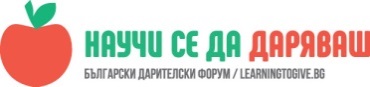 ПРИЛОЖЕНИЕhttp://www.btv.bg/video/shows/predi-obed/videos/jakata-rabota-dobrijat-primer-ot-gorna-orjahovica.html   - яката работа